Департамент  социального развитияХанты-Мансийского автономного округа - ЮгрыБУДЖЕТНОЕ УЧРЕЖДЕНИЕХАНТЫ-МАНСИЙСКОГО АВТОНОМНОГО ОКРУГА – ЮГРЫ«СУРГУТСКИЙ РЕАБИЛИТАЦИОННЫЙ ЦЕНТР ДЛЯ ДЕТЕЙ И ПОДРОСТКОВ С ОГРАНИЧЕННЫМИ ВОЗМОЖНОСТЯМИ»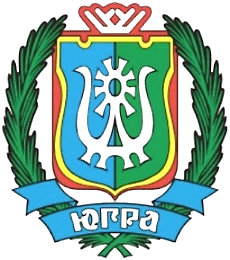 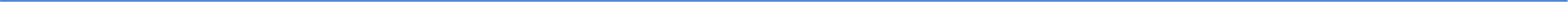 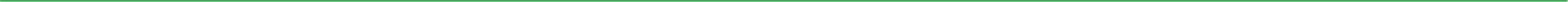 ПОЛИТИКА В ОБЛАСТИ ОХРАНЫ ТРУДАОсновными принципами системы управления охраной труда в БУ «Сургутский реабилитационный центр» являются:обеспечение приоритета сохранения жизни и здоровья работников и лиц, в процессе их трудовой деятельности и организованного отдыха; гарантии прав работников на охрану труда; деятельность, направленная на профилактику и предупреждение производственного травматизма и профессиональной заболеваемости;обеспечение выполнения требований охраны труда, содержащихся в законодательстве Российской Федерации, отраслевых правилах по охране труда, а также в правилах безопасности, санитарных и строительных нормах и правилах, государственных стандартах, организационно-методических документах, инструкциях по охране труда для создания здоровых и безопасных условий труда;наличие специалистов по охране труда;планирование мероприятий по охране труда;неукоснительное исполнение требований охраны труда работодателем и работниками, ответственность за их нарушение.Политика в области охраны труда распространяется на все структурные подразделения учреждения.Информационный экземпляр